Universita Komenského v Bratislavě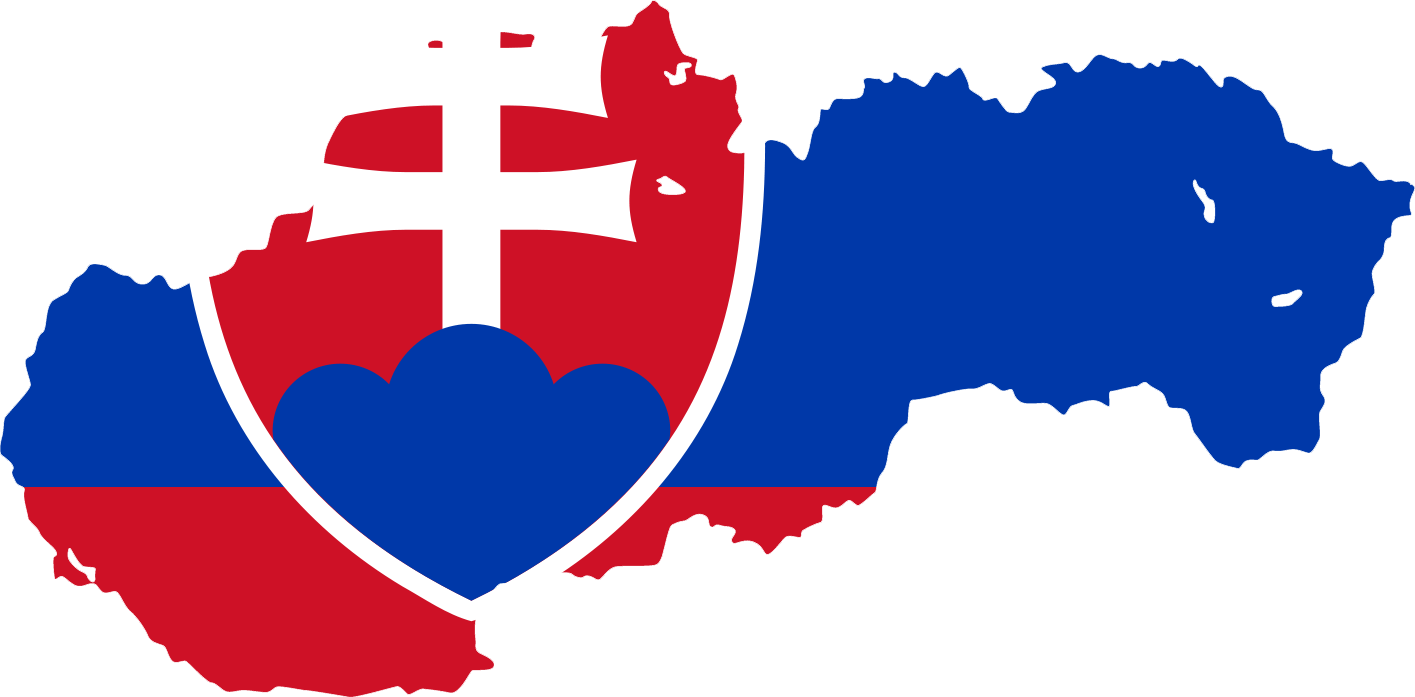 O univerziteUniverzita Komenského v Bratislave je najstaršia a najväčšia slovenská univerzita. Vznikla v roku 1919 a mala mimoriadny význam pre rozvoj vzdelanosti, vedy a kultúry na Slovensku. Vo svojej dobe bola prvou vysokou školou na území Slovenska, ktorá poskytovala možnosť získať najvyššie vzdelanie v slovenskom jazyku. Od svojho vzniku zaujíma popredné miesto v slovenskom systéme vysokoškolského vzdelávania a stala sa medzinárodne uznávaným centrom vedy a výskumu. Ako najkomplexnejšie vybudovaná univerzita klasického typu v Slovenskej republike si uchováva postavenie národnej univerzity. Univerzita Komenského má trinásť fakúlt a viac ako dvadsať pedagogických, vedeckých a iných pracovísk a účelových zariadení. Na fakultách univerzity študuje na všetkých stupňoch a formách štúdia ročne viac ako 28 000 študentov (z nich v dennej forme štúdia 21 000 študentov) a takmer 1900 zahraničných študentov z 80 krajín sveta. Každoročne prijíma Univerzita Komenského do prvých ročníkov štúdia takmer 7000 nových študentov, ktorí si môžu vybrať z ponuky približne 1300 študijných programov. Fakulty:Lékarska fakultaFilozofická fakultaPrírodovedecká fakultaFarmaceutická fakultaFakulta telesnej výchovy a športuJesseniova lékarska fakultaFakulta matematiky, fyziky a informatikyRímskokatolícka cyrilometodská bohoslovecká fakultaFakulta managementuFakulta sociálnych a ekonomických viedPRED POBYTOM -zahraničný študent zasiela na UK on-line a riadnou poštou: Application Form Learning AgreementNásledne prijímajúca fakulta UK zašle na OMV RUK na podpis inštitucionálneho koordinátora:schválený Learning AgreementConfirmation of Acceptance as ErasmusPlus StudentPotvrdenie o akceptácii zahraničného študenta na pobyt zasiela zahraničnej univerzite fakulta, spolu s ďalšími organizačnými pokynmi týkajúcimi sa pobytu.POČAS POBYTU OMV organizuje:Imatrikuláciu a Welcome Week (WS,SS)Kurz slovenského jazykaFakulta zodpovedá za:vydanie ISIC karty - v zmysle Opatrenia rektora č. 1/2003 (Organizačný a prevádzkový poriadok Systému automatickej identifikácie osôb).zabezpečuje výuku v zmysle LAErasmus Student Network (ESN)pomáha pri vybavovaní formalít spojených s pobytom (cudzinecká polícia a pod.)organizuje exkurzie a kultúrne podujatiaposkytuje pick-up servis, buddy servicePRED UKONČENÍM POBYTU  fakultný koordinátor vyžiada dotazník o pobytefakultný koordinátor vydá Learning Agreement-3.časťPodrobnejšie informácie o bilaterálnych dohodách a mobilitách poskytnú fakultní koordinátori. Harmonogram štúdia na UK v akademickom roku 2015/2016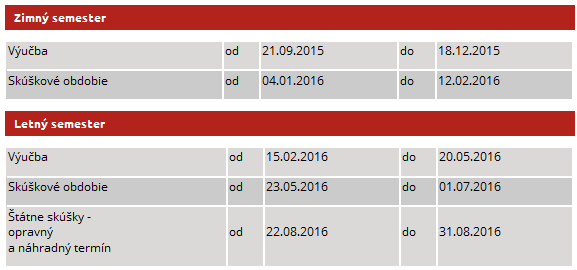 Študijný program predmetov v anglickom jazykuPrvý ročník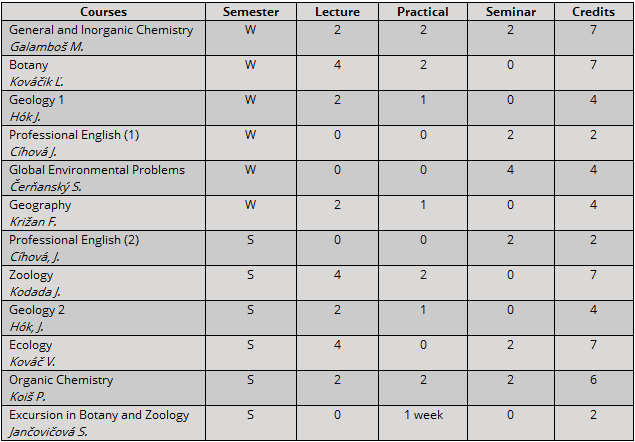 Druhý ročník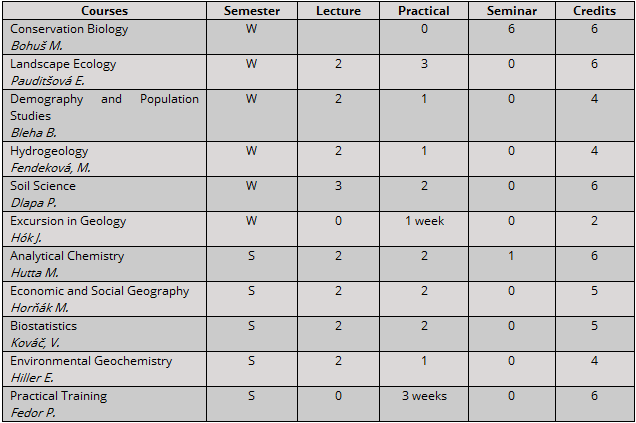 Tretia ročník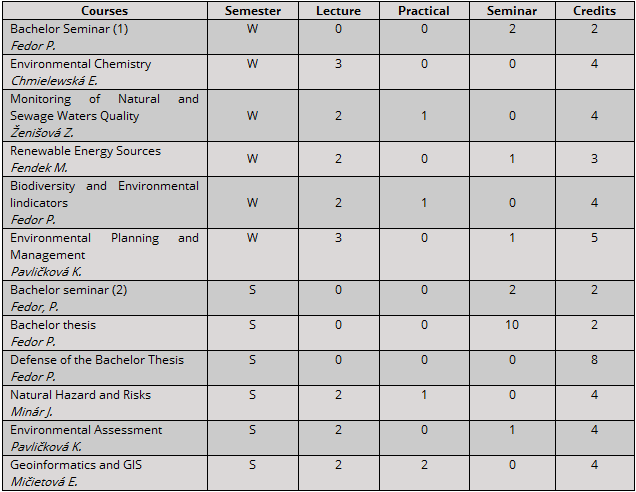 udržateľný rozvoj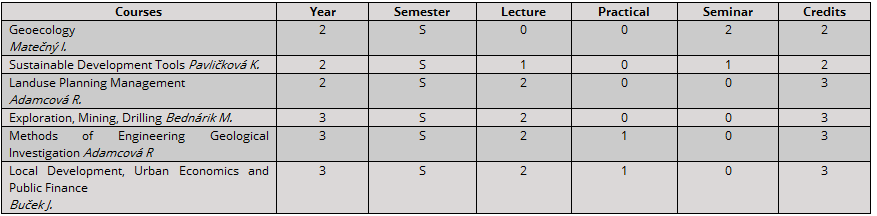 ekologické hodnotenia rizík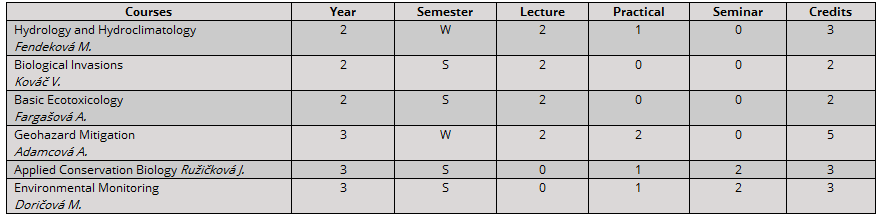 voliteľné predmety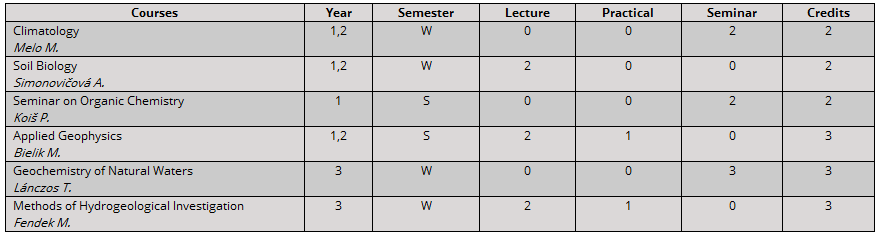 Odeslání přihlášky!!! DEADLINE !!! na zimný semester a všetkých akademického roka 15.června
pre letné semester 15. NovembraVyberte typ programu Erasmus študijné mobility stážFormulár žiadosti o Erasmus štúdium v priebehu budúceho školského roka bude k dispozícii od 1.aprílaNákady na dopravuCena leteniek je pomerne drahá. Lietadlom do Bratislavy náklady vyjdú pomaly na 4 tisíc korún, ale žltým autobusom doprava vyjde na 3 až 4 sto korún.Nezabudnite si zabaliťpas, občiansky preukazzdravotné poistenie do zahradničípre všetky prípady svoj rodný listSviatky1. januára - Deň vzniku Slovenskej republiky5. júla - Sviatok svätého Cyrila a svätého Metoda29. augusta - Výročie Slovenského národného povstania1. septembra - Deň Ústavy Slovenskej republiky17. novembra - Deň Boja za slobodu a demokraciuUbytovanieKorešpondenčná adresaUniverzita Komenského v Bratislave:Vysokoškolský internát DružbaBotanická 25Bratislava 4842 14Telefonický a internetový kontaktUbytovacie oddelenie (študentská časť)Ľubica Jankovičová, Marta Molnárovátel.: +421/(0)2/60299261ubytovacie@druzba.uniba.sk 